BTR-Nr. 003822.02.2023BTR-Nr. 003822.02.2023MUSTER-BETRIEBSANWEISUNGStand: 	abgezeichnet am:	Stand: 	abgezeichnet am:	Geltungsbereich und TätigkeitenANWENDUNGSBEREICHANWENDUNGSBEREICHANWENDUNGSBEREICHANWENDUNGSBEREICHANWENDUNGSBEREICHDiese Betriebsanweisung gilt für 
den Umgang mit Vakuumhebern.Diese Betriebsanweisung gilt für 
den Umgang mit Vakuumhebern.Diese Betriebsanweisung gilt für 
den Umgang mit Vakuumhebern.Diese Betriebsanweisung gilt für 
den Umgang mit Vakuumhebern.Diese Betriebsanweisung gilt für 
den Umgang mit Vakuumhebern.GEFAHREN FÜR MENSCH UND UMWELTGEFAHREN FÜR MENSCH UND UMWELTGEFAHREN FÜR MENSCH UND UMWELTGEFAHREN FÜR MENSCH UND UMWELTGEFAHREN FÜR MENSCH UND UMWELTGefahren durch Herabfallen der Last oder von Teilen.Gefahr durch Umschlagen der Last.Herabfallen der Last durch verschlissene Dichtungen.Nasse, polierte Oberflächen vermindern die Tragfähigkeit der Saugteller.Gefahren durch Herabfallen der Last oder von Teilen.Gefahr durch Umschlagen der Last.Herabfallen der Last durch verschlissene Dichtungen.Nasse, polierte Oberflächen vermindern die Tragfähigkeit der Saugteller.Gefahren durch Herabfallen der Last oder von Teilen.Gefahr durch Umschlagen der Last.Herabfallen der Last durch verschlissene Dichtungen.Nasse, polierte Oberflächen vermindern die Tragfähigkeit der Saugteller.SCHUTZMASSNAHMEN UND VERHALTENSREGELNSCHUTZMASSNAHMEN UND VERHALTENSREGELNSCHUTZMASSNAHMEN UND VERHALTENSREGELNSCHUTZMASSNAHMEN UND VERHALTENSREGELNSCHUTZMASSNAHMEN UND VERHALTENSREGELNBedienung des Gerätes nur durch beauftragte Personen.Betriebsanleitung des Herstellers beachten.Den Vakuumheber nur bestimmungsgemäß verwenden.Täglich vor jeder Inbetriebnahme eine Funktionsprobe durchführen.Heber oberhalb des Lastenschwerpunktes ansetzen.Zulässige Gesamtbelastung beachten. Beim Anheben der Last den Unterdruck kontrollieren.Beim Anheben möglicher Anhaftung dahinter stehende Steintafeln, insbesondere bei Nässe, beachten.Beim Transport von Lasten nicht sich oder andere Personen gefährden.Die Last sicher ablegen bzw. abstellen.Persönliche Schutzausrüstung (Sicherheitsschutze, -handschuhe und –helm) tragen.Bedienung des Gerätes nur durch beauftragte Personen.Betriebsanleitung des Herstellers beachten.Den Vakuumheber nur bestimmungsgemäß verwenden.Täglich vor jeder Inbetriebnahme eine Funktionsprobe durchführen.Heber oberhalb des Lastenschwerpunktes ansetzen.Zulässige Gesamtbelastung beachten. Beim Anheben der Last den Unterdruck kontrollieren.Beim Anheben möglicher Anhaftung dahinter stehende Steintafeln, insbesondere bei Nässe, beachten.Beim Transport von Lasten nicht sich oder andere Personen gefährden.Die Last sicher ablegen bzw. abstellen.Persönliche Schutzausrüstung (Sicherheitsschutze, -handschuhe und –helm) tragen.Bedienung des Gerätes nur durch beauftragte Personen.Betriebsanleitung des Herstellers beachten.Den Vakuumheber nur bestimmungsgemäß verwenden.Täglich vor jeder Inbetriebnahme eine Funktionsprobe durchführen.Heber oberhalb des Lastenschwerpunktes ansetzen.Zulässige Gesamtbelastung beachten. Beim Anheben der Last den Unterdruck kontrollieren.Beim Anheben möglicher Anhaftung dahinter stehende Steintafeln, insbesondere bei Nässe, beachten.Beim Transport von Lasten nicht sich oder andere Personen gefährden.Die Last sicher ablegen bzw. abstellen.Persönliche Schutzausrüstung (Sicherheitsschutze, -handschuhe und –helm) tragen.Bedienung des Gerätes nur durch beauftragte Personen.Betriebsanleitung des Herstellers beachten.Den Vakuumheber nur bestimmungsgemäß verwenden.Täglich vor jeder Inbetriebnahme eine Funktionsprobe durchführen.Heber oberhalb des Lastenschwerpunktes ansetzen.Zulässige Gesamtbelastung beachten. Beim Anheben der Last den Unterdruck kontrollieren.Beim Anheben möglicher Anhaftung dahinter stehende Steintafeln, insbesondere bei Nässe, beachten.Beim Transport von Lasten nicht sich oder andere Personen gefährden.Die Last sicher ablegen bzw. abstellen.Persönliche Schutzausrüstung (Sicherheitsschutze, -handschuhe und –helm) tragen.Bedienung des Gerätes nur durch beauftragte Personen.Betriebsanleitung des Herstellers beachten.Den Vakuumheber nur bestimmungsgemäß verwenden.Täglich vor jeder Inbetriebnahme eine Funktionsprobe durchführen.Heber oberhalb des Lastenschwerpunktes ansetzen.Zulässige Gesamtbelastung beachten. Beim Anheben der Last den Unterdruck kontrollieren.Beim Anheben möglicher Anhaftung dahinter stehende Steintafeln, insbesondere bei Nässe, beachten.Beim Transport von Lasten nicht sich oder andere Personen gefährden.Die Last sicher ablegen bzw. abstellen.Persönliche Schutzausrüstung (Sicherheitsschutze, -handschuhe und –helm) tragen.VERHALTEN BEI STÖRUNGEN UND IM GEFAHRFALLVERHALTEN BEI STÖRUNGEN UND IM GEFAHRFALLVERHALTEN BEI STÖRUNGEN UND IM GEFAHRFALLVERHALTEN BEI STÖRUNGEN UND IM GEFAHRFALLVERHALTEN BEI STÖRUNGEN UND IM GEFAHRFALLFestgestellte Mängel melden.Bei erkennbaren Gefährdungen den Betrieb sofort einstellen.Festgestellte Mängel melden.Bei erkennbaren Gefährdungen den Betrieb sofort einstellen.Festgestellte Mängel melden.Bei erkennbaren Gefährdungen den Betrieb sofort einstellen.Festgestellte Mängel melden.Bei erkennbaren Gefährdungen den Betrieb sofort einstellen.Festgestellte Mängel melden.Bei erkennbaren Gefährdungen den Betrieb sofort einstellen.VERHALTEN BEI UNFÄLLEN – ERSTE HILFEVERHALTEN BEI UNFÄLLEN – ERSTE HILFEVERHALTEN BEI UNFÄLLEN – ERSTE HILFEVERHALTEN BEI UNFÄLLEN – ERSTE HILFEVERHALTEN BEI UNFÄLLEN – ERSTE HILFEErsthelfer heranziehen.Notruf: 112Unfall melden.Ersthelfer heranziehen.Notruf: 112Unfall melden.Ersthelfer heranziehen.Notruf: 112Unfall melden.Ersthelfer heranziehen.Notruf: 112Unfall melden.Ersthelfer heranziehen.Notruf: 112Unfall melden.INSTANDHALTUNG, ENTSORGUNGINSTANDHALTUNG, ENTSORGUNGINSTANDHALTUNG, ENTSORGUNGINSTANDHALTUNG, ENTSORGUNGINSTANDHALTUNG, ENTSORGUNGReparatur nur von fachkundigen hiermit beauftragten Personen.Reparatur nur von fachkundigen hiermit beauftragten Personen.Reparatur nur von fachkundigen hiermit beauftragten Personen.Reparatur nur von fachkundigen hiermit beauftragten Personen.Reparatur nur von fachkundigen hiermit beauftragten Personen.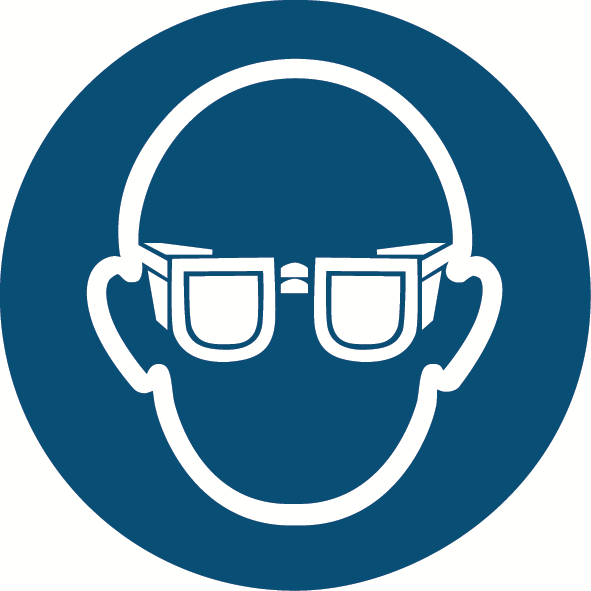 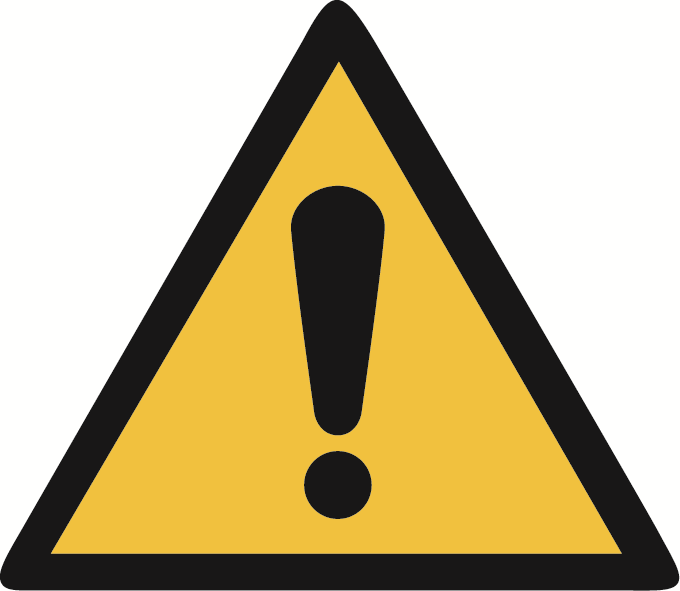 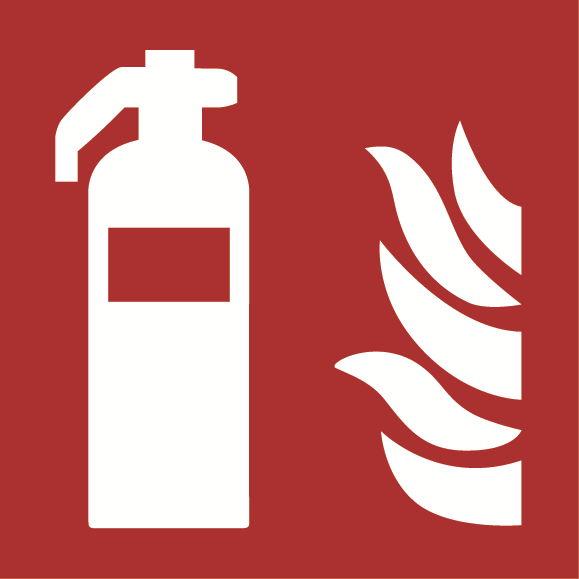 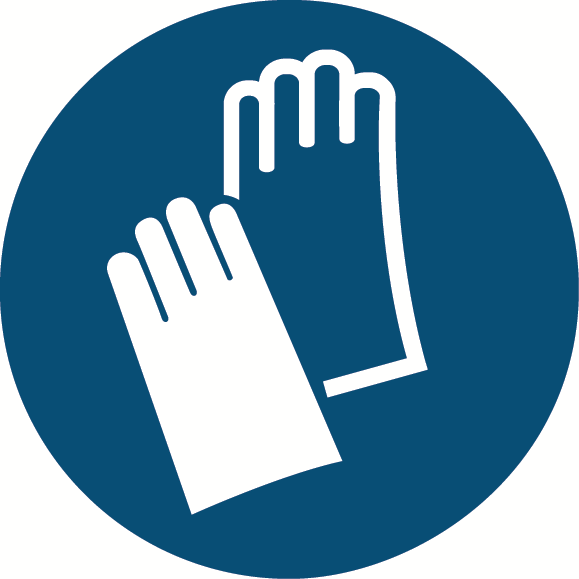 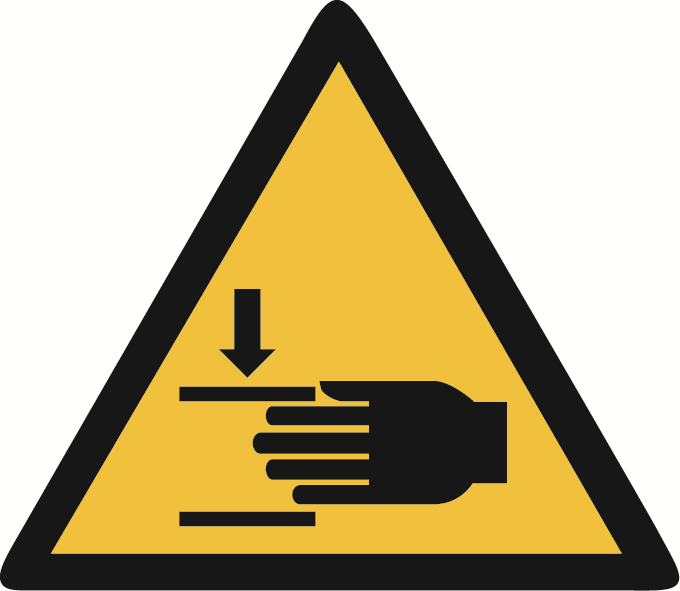 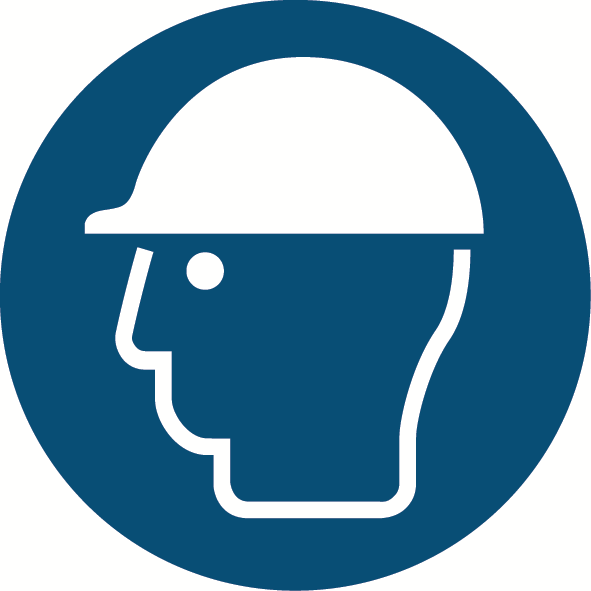 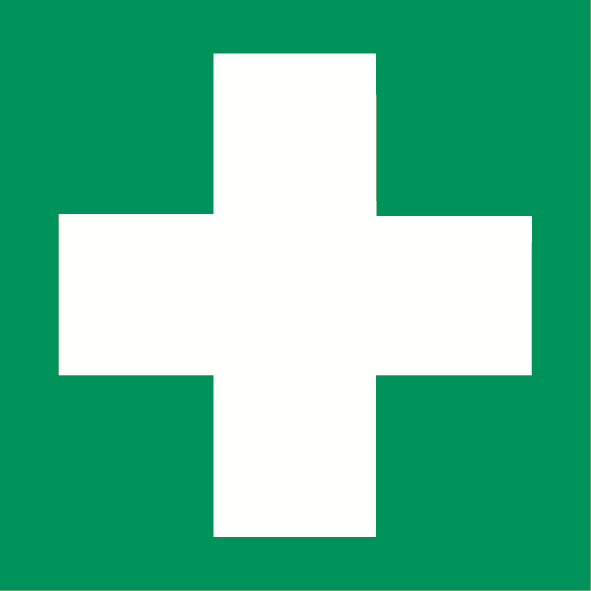 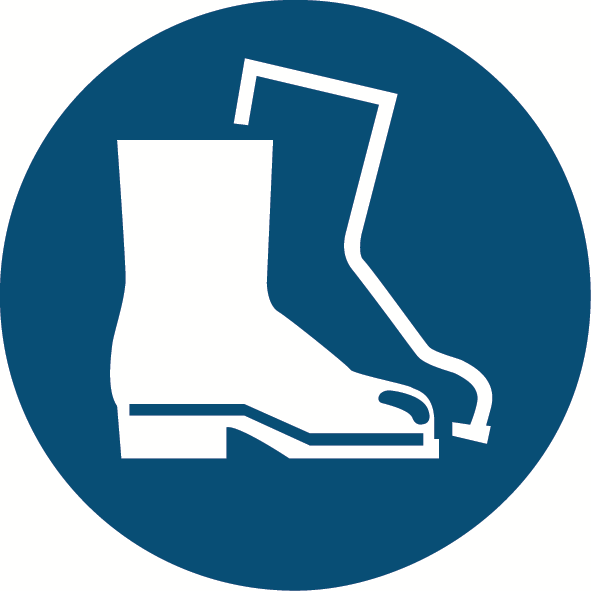 